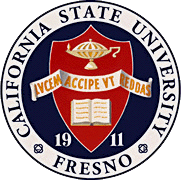     California        State    University,       Fresno        ____James Mullooly (Chair) – COSSAhmad Borazan – CSBDave Goorahoo - JCASTKathi Rindahl - CHHSOscar Vega – CSMNichole Walsh - KSOEHD Aaron Stillmaker - LCOEBernadette Muscat - Ex-OfficioAcademic Policy & Planning CommitteeAcademic SenateHenry Madden Library 32065200 North Barton Avenue M/S ML34Fresno, CA 93740-8014P 559.278.2743F 559.278.5745M E M O R A N D U MFebruary 3, 2022MEMORANDUM TO:		Ray Hall, Chair		Academic SenateFROM:	James Mullooly, Chair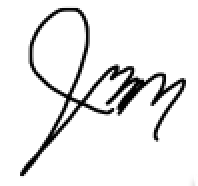                   	Academic Policy & Planning CommitteeRE:             	APM 232 (Policy on Student Absences) This memorandum will serve to inform the Academic Senate that the Academic Policy & Planning Committee moved to approve your consideration of the following policy modification at our 1/27/22 meeting. MSC To forward APM 232 to the Executive Committee for the Senate’s Consideration. AP&P has made changes to footnote 3 in consultation with Laura Yager, University Registrar and Bernadette Muscat, Dean of Undergraduate Studies. This change is in accordance with a new Federal law authorizing military service student absences.  Attached: AMP232 (Absence Policy) APP Draft 1-27-22.docxCC: vb, Laura Yager, Bernadette Muscat 